Rydym ni’n cydweithio â Ramblers Cymru er mwyn cynnal gŵyl rad ac am ddim i ddathlu Llwybr Arfordir CymruMae gennym ni raglen gyffrous o deithiau cerdded a gweithgareddau i’w cynnal yn saith o leoliadau mwyaf poblogaidd Llwybr yr Arfordir, a hynny dros gyfnod o saith diwrnod rhwng y 4ydd a’r 19eg o Fai, 2019.  Gyda dros 40 o deithiau tywys, a digonedd o weithgareddau fel glanhau traethau a chasglu bwyd gwyllt, bydd rhywbeth yn siŵr o’ch ysbrydoli i wisgo’ch esgidiau cerdded.Bydd y rhaglen yn cynnwys digwyddiadau sy’n addas ar gyfer ystod eang o alluoedd gwahanol- boed yn gerddwr brwd neu’n deulu ifanc. Rydym ni’n awyddus i bawb ymuno â ni er mwyn darganfod rhan fach o’u Llwybr Arfordir.** Gallwch archebu eich lle ar ddigwyddiad trwy glicio ar y ddolen EventBrite yn y rhaglen hon – welwch chi yno! **Dywedwch wrth bawb!Rhannwch y dudalen hon gyda’ch ffrindiau a’ch teulu gan ddefnyddio’r cyfryngau cymdeithasolDilynwch @walescoastpath er mwyn derbyn y newyddion diweddaraf ar ein sianeli cyfryngau cymdeithasol: Facebook, Twitter, Instagram, YouTubeDefnyddiwch yr hashtag #CerddedGydanGilydd er mwyn cyrraedd rhagor o bobl.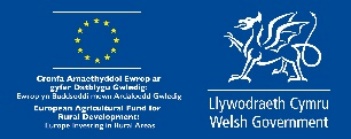 Mae’r prosiect wedi derbyn cyllid gan y Gronfa Ymgysylltu Twristiaeth Rhanbarthol (CYTRh) sy’n derbyn cefnogaeth gan Cymunedau Gwledig Llywodraeth Cymru – Rhaglen Ddatblygu Gwledig 2014-2020, sy’n cael ei hariannu gan Gronfa Amaeth Cymru ar gyfer Datblygiad Gwledig (CACagDG) a Chronfa Llywodraeth Cymru er mwyn gwella profiad ymwelwyr a chreu cyrchfanau cryfach drwy gydweithio. Dydd Sadwrn, 4 MaiLlandudno – Traeth y Gorllewin – ardal chwarae gyferbyn â Gwesty Lilly – LL30 2BDHygyrcheddArweinwyr y Daith Y Fardre a Bryn Tŵr 9.30am er mwyn dechrau am 10am. 
7 milltirhttps://www.eventbrite.co.uk/e/llandudno-the-vardre-and-tower-hill-tickets-59101309608Mae’r rhan yma o lwybr yr arfordir yn cynnig golygfeydd gwych o’r mynyddoedd a’r arfordir, gyda thraeth heulog a llwyth o hanes.Cŵn cymorth yn unigAnaddas ar gyfer cadeiriau olwynAddas ar gyfer plant hŷn (wedi eu goruchwylio) Cerddwyr 
Dyffryn ConwyPen y Gogarth – ‘Llwybr y Llesg’ a Gerddi Haulfre Cychwyn am 10am, 
6 milltirhttps://www.eventbrite.co.uk/e/great-orme-circular-invalids-walk-and-haulfre-gardens-tickets-58803735556Mae’r daith hon yn mynd o amgylch Pen y Gogarth ac yn cynnig golygfeydd gwych o’r môr ar ei hyd. Mae’n gyfoethog o ran hanes y rhyfel, bywyd gwyllt a golygfeydd dramatig.Cŵn cymorth yn unigAnaddas ar gyfer cadeiriau olwynAddas ar gyfer plant hŷn (wedi eu goruchwylio) Cerddwyr 
Dyffryn Conwy Pen y Gogarth a Safle Hyfforddi Ail Ryfel Byd Cychwyn am 10am,
4 milltirhttps://www.eventbrite.co.uk/e/llandudno-the-great-orme-and-world-war-ii-training-site-morning-tickets-59162742355 Golygfeydd ysblennydd o’r môr ym mhob man gyda blodau gwyllt, geifr, hanes milwrol a golygfeydd dramatig. Cŵn cymorth yn unigAddas ar gyfer cadeiriau olwyn a choetsys Addas ar gyfer teuluoedd (rhaid i blant gael eu goruchwylio) Cerddwyr 
Dyffryn ConwyCrwydro ymhlith Blodau Gwylltion Cychwyn am 10am, 
tua 1 filltir https://www.eventbrite.co.uk/e/wildflower-wander-llandudno-west-shore-tickets-58800902081Taith deuluol i ddarganfod blodau a bywyd gwyllt, gyda chwmni arbenigwr i adnabod popeth a welwch wrth grwydro’r llwybr.Cŵn cymorth yn unigAddas ar gyfer teuluoedd (rhaid i blant ifanc gael eu goruchwylio) Anaddas ar gyfer pobl gyda phroblemau symudedd Anaddas ar gyfer cadeiriau olwynYmddiriedolaeth Natur Gogledd CymruGlanhau Traeth y Gorllewin Cychwyn am 10am,1 filltirhttps://www.eventbrite.co.uk/e/west-shore-beach-clean-keep-wales-tidy-llandudno-tickets-58806317278Helpwch fywyd morol i ffynnu drwy ymuno â theuluoedd eraill i gasglu sbwriel ar hyd y traeth.Cŵn cymorth yn unigAnaddas ar gyfer cadeiriau olwynAddas ar gyfer teuluoedd (rhaid i blant gael eu goruchwylio) Cadwch Gymru’n DaclusCrwydro Pen y Gogarth Cychwyn am 10.30am, cymedrol, 6.5 milltirhttps://www.eventbrite.co.uk/e/llandudno-great-orme-ramble-tickets-58860995823 Dewch i weld golygfeydd gwych a mannau arbennig ar y daith hon ar Ben y Gogarth.Cŵn cymorth yn unigAnaddas ar gyfer cadeiriau olwynAddas ar gyfer plant hŷn (wedi eu goruchwylio) Cerddwyr 
Dyffryn Conwy Saffari Glan-môr Cychwyn am 1pm,1 filltirhttps://www.eventbrite.co.uk/e/seashore-safari-llandudno-west-shore-tickets-58794948273 Taith ar hyd y traeth i’r teulu cyfan. Cŵn cymorth yn unigAnaddas ar gyfer cadeiriau olwynAddas ar gyfer plant ifanc (wedi eu goruchwylio) Ymddiriedolaeth Natur Gogledd CymruPen y Gogarth a Safle Hyfforddi Ail Ryfel Byd Cychwyn am 2pm, 
4 milltirhttps://www.eventbrite.co.uk/e/llandudno-the-great-orme-and-world-war-ii-training-site-afternoon-tickets-58867439095Golygfeydd ysblennydd o’r môr ym mhob man gyda blodau gwyllt, geifr, hanes milwrol a golygfeydd dramatig. Cŵn cymorth yn unigAddas ar gyfer cadeiriau olwyn a choetsys Addas ar gyfer plant (gydag oedolion yn eu goruchwylio) Cerddwyr 
Dyffryn ConwyDydd Sul, 5 Mai Ynys Môn – lleoliadau amrywiol  HygyrcheddArweinwyr y DaithGwibdaith Gwiwerod “Nutkin Ventured, Nutkin Gained”10am, 3 milltirCyfarfod: maes parcioLlyn Parc Mawr 
LL62 5BA https://www.eventbrite.co.uk/e/nutkin-ventured-nutkin-gained-red-squirrel-discovery-tickets-58785191089Dewch i ddarganfod un o famaliaid mwyaf prin Prydain, y wiwer goch, a pham maen nhw’n byw ar Ynys Môn. Mae croeso i deuluoedd gyda phlant ifanc! Cŵn cymorth yn unigAnaddas ar gyfer cadeiriau olwynAddas ar gyfer teuluoedd gyda phlant o bob oed Cerddwyr Ynys Môn a’r Ymddiriedolaeth Gwiwerod CochTreftadaeth Menai – Taith y Glannau 10am, 1.5 milltirCyfarfod:Canolfan Thomas Telford. LL59 5EAhttps://www.eventbrite.co.uk/e/menai-bridge-heritage-waterfront-walk-tickets-58436796030Mae digonedd i’w ddysgu ar lannau’r Afon Menai – daeareg o gyfnod cyn-hanes; ffeithiau am y llanw a’r môr; hanes naturiol yr ardal a threftadaeth ddiwydiannol.Mae hon yn daith hygyrch (ar gais).Croeso i gŵn ar dennynAddas ar gyfer teuluoedd gyda phlant ifancGellir gwneud y daith yn hygyrch i gadeiriau olwyn ond rhaid rhoi gwybod ymlaen llawTreftadaeth MenaiTraeth Niwbwrch – casglu sbwriel12.45pm, 1 filltirCyfarfod:Maes parcio Traeth Niwbwrch, bwrdd gwybodaeth LL61 6SAhttps://www.eventbrite.co.uk/e/newborough-beach-clean-keep-wales-tidy-ynys-mon-tickets-59059185614Helpwch fywyd morol i ffynnu drwy ymuno â theuluoedd eraill i gasglu sbwriel ar hyd y traeth hir a thywodlyd hwn gyda golygfeydd o Fae Caernarfon a mynyddoedd o’r Eifl i’r Glyderau, yn cynnwys yr Wyddfa ei hun! Cŵn cymorth yn unigAnaddas ar gyfer cadeiriau olwynAddas ar gyfer teuluoedd (rhaid i blant gael eu goruchwylio) Cadwch Gymru’n DaclusTreftadaeth Menai – Taith y Ddwy Bont 1pm, 3 milltirCyfarfod: Canolfan Thomas Telford. 
LL59 5EAhttps://www.eventbrite.co.uk/e/menai-heritage-two-bridges-walk-tickets-58427948567Mwynhewch daith dywys hanesyddol sy’n cwmpasu’r ddwy bont eiconig ar draws y Fenai. Croeso i gŵn ar dennynAddas ar gyfer teuluoedd gyda phlant ifancGellir gwneud y daith yn hygyrch i gadeiriau olwyn ond rhaid rhoi gwybod ymlaen llawTreftadaeth MenaiDydd Llun, 6 MaiPorthmadog – pob taith yn cychwyn o:Y Ganolfan, Stryd Fawr, Porthmadog, LL49 9LU HygyrcheddArweinwyr y DaithCricieth i Borthmadog9.15am, 6.5 milltirBws yn gadael 
am 9.45amhttps://www.eventbrite.co.uk/e/criccieth-to-porthmadog-tickets-58633427159Cerddwch lwybr yr arfordir o Gricieth i Borthmadog i fwynhau golygfeydd o’r môr a’r mynydd, o Gastell Cricieth ar draws y dŵr am Gastell Harlech, a thraeth prydferth hir a thywodlyd. Cŵn cymorth yn unig.Anaddas ar gyfer cadeiriau olwynAnaddas ar gyfer teuluoedd (addas ar gyfer plant hŷn) Cerddwyr EryriTaith Dreftadaeth 
Trên Stêm Ffestiniog 9.15am, 4.3 milltirCost: £10 + ffi archebu https://www.eventbrite.co.uk/e/ffestinniog-steam-train-heritage-walk-tickets-58255275096I selogion trenau bach, mae’r daith gerdded bedair milltir yma’n cynnwys taith ar reilffordd gul fyd-enwog Ffestiniog ac ymweliad â gwaith peirianyddol Boston Lodge, y gweithdy rheilffordd hynaf yn y byd. £10 + ffi archebu.Dim cŵnAnaddas ar gyfer cadeiriau olwyn a choetsysAddas ar gyfer pobl gyda lefel sylfaenol o ffitrwydd heb broblemau symudeddCerddwyr EryriCricieth i Lanystumdwy9.15am, bws yn gadael am 9.45am, 5.5 milltirhttps://www.eventbrite.co.uk/e/criccieth-to-llanystumdwy-and-wales-coast-path-tickets-58635306781Mae’r daith yma’n dilyn lonydd cefn prydferth gyda blodau gwyllt ac ymweliad â bedd enwog Lloyd George, cyn croesi caeau at yr arfordir a dilyn llwybr yr arfordir yn ôl i Gricieth.Croeso i gŵn ar dennynAnaddas ar gyfer cadeiriau olwynAddas ar gyfer plant hŷn (wedi eu goruchwylio) sy’n abl i gerdded 5.5 milltir Cerddwyr EryriPorthmadog 
i Foel-y-Gest9.30am, 5.3 milltirhttps://www.eventbrite.co.uk/e/porthmadog-to-moel-y-gest-tickets-58629683963Mae’r gylchdaith yma’n dringo’r mynydd drwy goetir ar lwybrau glaswelltog i gopa bendigedig gyda golygfeydd 360 gradd gwych o Ben Llŷn, Eryri a chestyll Cricieth a Harlech. Croeso i gŵn ffit ar dennynYn cynnwys dringfeydd serth a pheth sgramblo dros greigiau Anaddas ar gyfer cadeiriau olwynAnaddas ar gyfer plant ifancCerddwyr EryriPorthmadog 
i Forfa Bychan9.30am, 5.5 milltirhttps://www.eventbrite.co.uk/e/porthmadog-to-morfa-bychan-tickets-58263156670Mwynhewch olygfeydd ysblennydd ar y daith gerdded pum milltir a hanner milltir hon ar hyd clogwyni. Mae’r llwybr cylchol yn edrych draw am Gastell Harlech a thros yr aber ac yn mynd heibio Traeth y Graig Ddu a’r Tŷ Powdr, lle’r oedd powdr gwn ar gyfer chwareli llechi’n cael ei storio. Croeso i gŵn ar dennynAnaddas ar gyfer cadeiriau olwynAddas ar gyfer plant (wedi eu goruchwylio) 
sy’n abl i gerdded 5.5 milltir, gydag ambell fryn Cerddwyr EryriDarganfod y Twyni – glanhau traeth Morfa Bychan 9.45am, 1.5 milltirCyfarfod:Morfa Bychan –Traeth y Graig Ddu,Porthmadog Gwynedd LL49 9YAhttps://www.eventbrite.co.uk/e/discover-the-dunes-morfa-bychan-beach-clean-tickets-59042110542 Helpwch fywyd morol i ffynnu drwy ymuno â theuluoedd eraill i gasglu sbwriel ar Draeth y Graig Ddu a Morfa Bychan ar Benrhyn Llŷn. Mae’r traeth tywodlyd dwy filltir o hyd hwn, gyda’i ogofâu a’i byllau creigiog, yn lle perffaith i dreulio diwrnod gyda’r teulu. Cŵn cymorth yn unigAnaddas ar gyfer cadeiriau olwynAddas ar gyfer teuluoedd (pawb dan 18 i gael eu goruchwylio gan oedolyn) Cadwch Gymru’n DaclusDarganfod Porthmadog a Thremadog 10am, 4.5 milltirhttps://www.eventbrite.co.uk/e/porthmadog-and-tremadog-discovery-tickets-58270197730Taith hamddenol o gwmpas trefi Porthmadog a Thremadog ac ymweliad ag Amgueddfa’r Môr. Taith addas ar gyfer teuluoedd a thaith hygyrch hefyd.Croeso i gŵn ar dennyn (ond ddim tu mewn i’r amgueddfa)Gellir gwneud y daith yn hygyrch i gadeiriau olwyn ond rhaid rhoi gwybod ymlaen llawAddas ar gyfer teuluoedd gyda phlant ifancAmgueddfa’r MôrCerddwyr EryriLlwybr y Pâl – Ynys Lawd, Ynys Cybi 10.15am, 1 filltirCyfarfod:Maes parcio’r RSPB, Ffordd Ynys Lawd, LL65 1YHhttps://www.eventbrite.co.uk/e/puffin-trail-south-stack-holy-island-tickets-58708133608 Rhan wyllt o’r arfordir sydd yn ferw o adar môr – o lwybr yr arfordir, mae’n bosib i chi weld palod, llursod a gwylogod yn nythu ar y clogwyni, ac mae’n bosib y gwelwch chi forloi a dolffiniaid allan ar y môr. Taith addas i deuluoedd.Cŵn cymorth yn unigAnaddas ar gyfer cadeiriau olwynAddas ar gyfer teuluoedd gyda phlant o bob oed RSPB a Cherddwyr 
Ynys MônDarganfod Bywyd Gwyllt – The Range1.15pm, 3 milltirCyfarfod: Maes parcio’r RSPB, 
The Range, Caergybi LL65 2NA https://www.eventbrite.co.uk/e/wildlife-discovery-the-range-nature-reserve-anglesey-tickets-58710307109Os ydych chi’n mwynhau botaneg, mae’r rhan hon o’r arfordir yn gyfoethog mewn blodau gwyllt a grug. Mae hefyd yn lle gwych i weld cudyllod coch, brain coesgoch, cigfrain ac efallai hebogiaid tramor hyd yn oed.Cŵn cymorth yn unigAnaddas ar gyfer cadeiriau olwynAddas ar gyfer teuluoedd gyda phlant o bob oed RSPB a Cherddwyr 
Ynys MônDydd Mawrth, 7 MaiGwarchodfa Natur Genedlaethol Niwbwrch ac Ynys Llanddwyn, Traeth Llanddwyn, Stryd yr Eglwys, Ynys Môn LL61 6SA HygyrcheddArweinwyr y DaithYnys Llanddwyn – Serch, Lloches 
a Bywyd Gwyllt9.45am, 3 milltirCyfarfod:Gwarchodfa Natur Genedlaethol
Niwbwrch ac Ynys Llanddwyn LL61 6SA    https://www.eventbrite.co.uk/e/llanddwyn-island-love-sanctuary-and-wildlife-tickets-59045026263Taith ar hyd traeth ysgubol Niwbwrch ymlaen i ynys eiconig Llanddwyn, sydd yn frith o ddiddordeb hanesyddol, diwylliannol ac ecolegol. Cŵn cymorth yn unigAnaddas ar gyfer cadeiriau olwynAddas ar gyfer plant sy’n abl i gerdded y pellter (wedi eu goruchwylio gan oedolyn)Cerddwyr Ynys Môn a Chyfoeth Naturiol Cymru Dydd Gwener, 10 MaiMaes parcio Traeth Llanddona, Biwmares. LL58 8UWHygyrcheddArweinwyr y DaithProfiad 
Llwybr Arfordirol Newydd Llanddona 10am, 7.5 milltirCyfarfod:Maes parcio 
Traeth Llanddona, Biwmares LL58 8UW https://www.eventbrite.co.uk/e/llanddona-new-coast-path-experience-anglesey-tickets-58716454496Mae’r daith hon yn dilyn rhan newydd ei hagor o lwybr yr arfordir ger Traeth Llanddona – rhan ddieithr ond hardd o Ynys Môn gyda digonedd o flodau gwyllt, adar môr a siawns i weld llamhidyddion.Cŵn cymorth yn unigAnaddas ar gyfer cadeiriau olwynAnaddas ar gyfer plantSilver Slashers a Cherddwyr Ynys MônDydd Sadwrn, 11 MaiTŷ Cwch Cwmtydu, Llwyndafydd, Llandysul SA44 6LQ HygyrcheddArweinwyr y DaithCylchdaith Cwmtydu – Nesáu at Natur9.30am er mwyn dechrau am 10am 
8.25 milltir/13 cilomedrhttps://www.eventbrite.co.uk/e/cwmtydu-get-close-to-nature-tickets-58847841478 Cylchdaith sy’n cynnwys yr odyn galch yng Nghwmtydu ac amrywiaeth o adar a glöynnod byw. Gallwch hefyd gadw llygad ar agor am ddolffiniaid trwyn potel wrth fwynhau’r golygfeydd arfordirol ysblennydd.Cŵn cymorth yn unigAnaddas ar gyfer cadeiriau olwynAddas ar gyfer plant hŷn sy’n gallu cwblhau’r daith Cerddwyr Llambed a Dyffryn Teifi Cwmtydu – Gwyrddni Gwyllt y Gwanwyn (chwilota am fwyd ar hyd y glannau)9.30am er mwyn dechrau am 10am,2 filltirhttps://www.eventbrite.co.uk/e/cwmtydu-wild-spring-greens-coastal-foraging-tickets-58850427212Dewch i ddarganfod pleserau bwytadwy ar y glannau, traeth cyfrinachol a chreigiau anarferol. Croeso i gŵn ar dennynAnaddas ar gyfer cadeiriau olwynCroeso i blant sy’n cael eu goruchwylioWild PickingsCwmtydu – 
Taith Hynod o Hardd 9.30am er mwyn dechrau am 10am,7 milltirhttps://www.eventbrite.co.uk/e/cwmtydu-scenic-walk-tickets-58851214567Dringfa serth uwchben Cwmtydu gyda golygfeydd arfordirol gwych tuag at Ynys Lochtyn. Taith galed ond tawel gyda chyfoeth o gilfachau, coetir a bywyd gwyllt.Cŵn cymorth yn unigAnaddas ar gyfer cadeiriau olwynAddas ar gyfer plant hŷn sy’n abl i gerdded y pellter (rhaid i bawb dan 18 gael eu goruchwylio gan oedolyn)Cerddwyr Aberystwyth Hanes, Chwedlau 
a Bywyd Gwyllt – Llangrannog i Gwmtydu10.00am er mwyn dechrau am 10.30am, 
3 milltirhttps://www.eventbrite.co.uk/e/history-legends-and-wildlife-llangrannog-to-cwmtydu-tickets-58735171479Gyda golygfeydd dramatig ac ysblennydd ar hyd y daith, cewch gyfle hefyd i weld amrywiaeth o adar môr ac o bosib dolffiniaid, llamhidyddion a morloi. Cesglir sbwriel wrth gerdded cyn dychwelyd mewn bws mini, ond os ydych eisiau taith hirach, gallwch ddilyn llwybr yr arfordir yn ôl i’r Tŷ Cwch ble bydd lluniaeth ar gael.Croeso i gŵn ar dennynAnaddas ar gyfer cadeiriau olwynAddas ar gyfer teuluoedd (rhaid i blant gael eu goruchwylio a bod yn abl i gerdded 3 milltir)Cadwch Gymru’n DaclusDydd Sul, 12 MaiHarbwr Saundersfoot. SA69 9HEHygyrcheddArweinwyr y DaithSaundersfoot i Fae Waterwynch 9.45am er mwyn dechrau am 10am, 
6.5 milltir https://www.eventbrite.co.uk/e/saundersfoot-to-waterwynch-bay-tickets-58781671562Ymunwch â’r daith yma ar hyd Llwybr Arfordir Penfro i fwynhau cerdded ar ben clogwyni, traethau hardd, cymalau drwy goetir a golygfeydd arfordirol gwych.Cŵn cymorth yn unigAnaddas ar gyfer cadeiriau olwyn a choetsysAnaddas ar gyfer plant ifancRhaid i gerddwyr fod wedi arfer ag wyneb anwastad, a dringfeydd a disgyniadau serthCerddwyr 
Sir BenfroSaundersfoot – Arfordir a Chefn Gwlad 9.45am er mwyn dechrau am 10am, 
3.5 milltirhttps://www.eventbrite.co.uk/e/saundersfoot-coast-and-countryside-tickets-58782707661Mae’r daith hon yn edrych ar orffennol diwydiannol Saundersfoot a’r maes glo lleol. Yn ogystal â golygfeydd o lwybr yr arfordir ger Harbwr Saundersfoot a Coppet Hall, bydd y daith hefyd yn cwmpasu coetir, caeau, ffermydd a phentrefi. Croeso i gŵn ar dennynAnaddas ar gyfer cadeiriau olwyn a choetsysCroeso i blant sydd wedi eu goruchwylio ac sy’n abl i gerdded pellter y daithCynllun Atgyfeirio Ymarfer Corff Cyngor Sir BenfroParc Treftadaeth Saundersfoot 
a Glofa’r Gelli 9.45am er mwyn dechrau am 10am, 4 milltirhttps://www.eventbrite.co.uk/e/saundersfoot-heritage-park-and-grove-colliery-tickets-58779202176Archwiliwch hanes diwydiannol Saundersfoot a mwynhau golygfeydd bendigedig ar hyd yr arfordir.Cŵn cymorth yn unigAnaddas ar gyfer cadeiriau olwynAnaddas ar gyfer teuluoedd gyda phlant ifancClwb Cerdded Steps2HealthGlanhau Traeth Saundersfoot – Cadwch Gymru’n Daclus10.00am am oddeutu 
2 awrCyfarfod: 
Y llithrfa i’r traeth https://www.eventbrite.co.uk/e/saundersfoot-beach-clean-keep-wales-tidy-tickets-58729959891Sesiwn glanhau traeth ymarferol gyda Cadwch Gymru’n Daclus a fydd yn edrych ar beth allwn ni i gyd ei wneud i leihau sbwriel morol. Drwy ymuno â’r sesiwn, byddwch yn helpu i leihau’r 
bygythiad i fywyd morol a achosir gan sbwriel wedi ei adael ar draethau. Croeso i gŵn ar dennynAnaddas ar gyfer cadeiriau olwynAnaddas ar gyfer plant dan 5 Cadwch Gymru’n DaclusSaundersfoot 
i Wiseman’s Bridge10.30am er mwyn dechrau am 11am,
2.5 milltirhttps://www.eventbrite.co.uk/e/saundersfoot-to-wisemans-bridge-tickets-58781337563Bydd y daith yn dilyn llwybr yr hen reilffordd drwy dri thwnnel cyn dychwelyd i’r awyr agored a golygfeydd hir godidog ar hyd yr arfordir, gyda chlogwyni uchel uwchlaw a thraeth creigiog isod. Cŵn cymorth yn unigHygyrch i gadeiriau olwyn Addas ar gyfer teuluoedd gyda phlant ifancClwb Cerdded Steps2HealthSaundersfoot: Coetir Colby ac Amroth2.00pm 3.7 milltir https://www.eventbrite.co.uk/e/saundersfoot-colby-woods-and-amroth-tickets-59104326632Mae’r daith hon yn mynd drwy harddwch Gerddi Coetir Colby, gan ddilyn y nant lawr i bentref glan-môr Amroth, yna ymlaen i Wiseman’s Bridge a thrwy’r twnneli lle’r arferai rheilffordd gul redeg o’r pyllau glo lleol i Harbwr Saundersfoot. Croeso i gŵn ar dennynAnaddas ar gyfer cadeiriau olwyn a choetsysAddas ar gyfer plant ifanc sy’n abl i gerdded pellter y daith Awdurdod Parc Cenedlaethol Arfordir Penfro 
- WalkabilityDydd Sadwrn, 18 Mai Neuadd Goffa Porth Tywyn. SA16 0BNHygyrcheddArweinwyr y DaithCylchdaith Cydweli – Porth Tywyn 9.30am er mwyn dechrau am 10am,
5.5 milltirCyfarfod: Neuadd Goffa Porth Tywyn, gyda bws 
yn mynd i bwynt cychwynnol 
y daithhttps://www.eventbrite.co.uk/e/kidwelly-circular-burry-port-tickets-58864235513Taith sy’n frith o fywyd gwyllt, hanes a golygfeydd arfordirol gwych. Bydd y daith yn mynd â chi drwy dref glan-môr Cydweli a heibio ffin y castell, drwy dir ffermydd ac ar hyd lonydd gwledig.Dim cŵnDdim yn hygyrchAnaddas ar gyfer plant ifancCerddwyr Caerfyrddin
 a’r Cylch Porth Tywyn 
– Tywod a Choed 9.30am er mwyn dechrau am 10am,
8.5 milltirhttps://www.eventbrite.co.uk/e/burry-port-sand-and-wood-tickets-56422922480Bydd y daith hon yn cynnwys bywyd gwyllt, hanes milwrol, goleudai a llongddrylliadau. Byddwn yn ymweld â Pharc Gwledig Pen-bre ble bydd Ymddiriedolaeth Archaeolegol Dyfed  yn ein tywys o gwmpas rhai o’r adeiladau a bydd gwyliwr adar yn ein helpu i weld ac i adnabod y cyfoeth o adar môr a mamaliaid bychan ar y gwlyptir. 
Ar ddiwedd y daith, bydd cyfle i ddychwelyd i’r Neuadd Goffa am baned o de ac i fwynhau arddangosfa o hanes diwydiannol yr ardal. Bydd Gorsaf Bad Achub yr RNLI hefyd ar agor i gynnig paned a theithiau tywys!Cŵn cymorth yn unigAnaddas ar gyfer cadeiriau olwynAnaddas ar gyfer plant ifanc Cerddwyr DinefwrGlanhau Traeth Porth Tywyn – Cadwch Gymru’n Daclus10.00am, 
oddeutu 2 awr.Cyfarfod: Harbwr Porth Tywyn, maes parcio traeth y Dwyrain 
(ger yr orsaf bad achub newydd)https://www.eventbrite.co.uk/e/burry-port-beach-clean-keep-wales-tidy-tickets-58732588754Mae’r daith hamddenol hon, sy’n cynnwys casglu sbwriel, yn cychwyn lawr y llithrfa i’r traeth, ac yn dilyn y tywod tuag at goetiroedd Porth Tywyn, dros y twyni i’r maes parcio ac yn ôl i’r traeth. Wrth gasglu sbwriel a mwynhau’r traeth llydan hwn, bydd cyfle hefyd i ddysgu ychydig am hanes diwydiannol yr ardal. Rhaid cadw cŵn ar dennynAnaddas ar gyfer cadeiriau olwynAddas ar gyfer teuluoedd (rhaid i bawb dan 18 gael eu goruchwylio gan oedolyn) Cadwch Gymru’n DaclusTaith Gerdded Deuluol Llanelli i Borth Tywyn Cyfarfod 10.00am-10.15am ar gyfer y bws am 10.30am, 4 milltir (cerdded yn araf)Cyfarfod: Maes parcio gorsaf reilffordd Porth Tywyn SA16 0BHhttps://www.eventbrite.co.uk/e/llanelli-to-burry-port-family-walk-tickets-58657628546Taith i’r teulu cyfan gyda bywyd gwyllt, gwlyptir, dau oleudy, cerrig Gorsedd yr Eisteddfod a golygfeydd bendigedig o Benrhyn Gŵyr. Bydd cyfle i hedfan barcud ac i ymlacio ar y traeth tywodlyd dymunol, ac i glywed am hanes y gwaith tun a safle castell tomen a beili.Hygyrch i bawbCroeso i gŵn ar dennynAddas ar gyfer teuluoedd, delfrydol ar gyfer plant ifanc Cerddwyr Llanelli Treftadaeth Ddiwydiannol a Morol Porth Tywyn2.00pm, 2 filltirhttps://www.eventbrite.co.uk/e/industrial-and-maritime-heritage-of-burry-port-tickets-60126477914Wrth gyfarfod yn Neuadd Goffa Porth Tywyn, byddwch yn cael copi o daflen Llwybr Treftadaeth y Gymdeithas. Byddwch yn
ymweld â hen orsaf reilffordd Cwm Gwendraeth ac yn mwynhau golygfeydd o’r môr o Farina Porth Tywyn a Harbwr Pen-bre draw am Benrhyn Gŵyr. Byddwch wedyn yn dilyn y llwybr ar hyd yr 
arfordir ac yn gweld lleoliadau tramffyrdd a rheilffyrdd y 
diwydianwyr cynnar, a’r gweithfeydd copr a thun. 
Anaddas ar gyfer cadeiriau olwynAddas i deuluoeddCroeso i gŵn ar dennynCymdeithas Treftadaeth 
Pen-bre 
a Phorth Tywyn Dydd Sul, 19 MaiLlanilltud Fawr – gwahoddir cerddwyr i ddychwelyd i westy’r West House am luniaeth ysgafn a cherddoriaeth fyw.HygyrcheddArweinwyr y DaithSeintiau a Chestyll –
 Y Wig i Lanilltud Fawr Cofrestru am 9.45am, bws yn gadael am 10.15am, 9 milltirhttps://www.eventbrite.co.uk/e/saints-and-castles-wick-to-llantwit-major-tickets-58272978046Mae’r daith yn dechrau gyda bryngaer o’r Oes Haearn ar Drwyn Y Wrach a goleudy enwog Trwyn yr As Fach, a phasio heibio i Gastell Sain Dunwyd. Bydd y daith yn gorffen gydag ymweliad ag eglwys hanesyddol Illtud Sant yn Llanilltud Fawr, gyda’i chasgliad bendigedig o gerrig a delwau cerfiedig.Croeso i gŵn ar dennynAnaddas ar gyfer cadeiriau olwynCroeso i blant wedi eu goruchwylio ac sy’n gallu cerdded 9 milltir yn gyflymCerddwyr 
Tiger BayY Rhws i Lanilltud Fawr – Cledrau a Chrwydro Cyfarfod am 9.45am 
yng ngorsaf reilffordd Llanilltud Fawr, 
10 milltirhttps://www.eventbrite.co.uk/e/rhoose-to-llantwit-major-rail-ramble-tickets-58649012776Gan ddechrau gyda thaith ar drên o Lanilltud Fawr, bydd y daith gerdded yn dilyn ffin gwarchodfa natur fechan. Byddwch yna’n cerdded ar hyd y morglawdd o gwmpas Aberddawan a heibio i hen wylfa gwylwyr y glannau.Croeso i gŵn ar dennynAnaddas ar gyfer cadeiriau olwynAnaddas ar gyfer plant ifancCerddwyr CaerdyddY Barri i Lanilltud Fawr – Golygfeydd o’r Hafren a’r Arfordir TreftadaethCyfarfod am 9.45am 
yng ngorsaf reilffordd Llanilltud Fawr, 
13 milltirhttps://www.eventbrite.co.uk/e/barry-to-llantwit-major-severn-views-and-heritage-coast-tickets-58651669723Gan ddechrau gyda thaith ar drên o Lanilltud Fawr, mae’r daith yn cynnwys cymysgedd o bentiroedd, traethau tywodlyd, parcdir, llwybrau tawel ar ben clogwyni, clogwyni dramatig a thraethau silffoedd carreg. Croeso i gŵn ar dennyn – angen bod yn ffitAnaddas ar gyfer cadeiriau olwynAnaddas ar gyfer plant ifancCerddwyr PenarthCroesau Celtaidd a Chwedlau Hynafol – Llanilltud FawrCyfarfod am 10am 
yn CF61 1ST – 
Canolfan Blant GVS, 
3 milltirhttps://www.eventbrite.co.uk/e/celtic-crosses-and-ancient-stories-llantwit-major-tickets-58656464063Dewch i ddarganfod straeon hynafol am groesau Celtaidd, mynachlogydd a llawer mwy ar y daith hon drwy’r dref ac ar hyd glannau’r Hoddnant.Cŵn cymorth yn unigGellir gwneud y daith yn hygyrch i gadeiriau olwyn ond rhaid rhoi gwybod ymlaen llawAddas ar gyfer teuluoedd gyda phlant ifancValewaysGlanhau Traeth Llanilltud Fawr – 
Bae Tresilian Cyfarfod am 10am 
yn CF61 1ST – 
Canolfan Blant GVS https://www.eventbrite.co.uk/e/llantwit-major-beach-clean-tresilian-bay-tickets-58863768115Mae’r daith yn dechrau yn Llanilltud ac yn dilyn y llwybr byr i’r traeth, lle byddwn yn derbyn offer casglu sbwriel cyn mynd i ben y clogwyni. Mae’r llwybr yn agor allan i gynnig golygfa eang ar draws yr aber ac yn dilyn yr arfordir, gan basio olion llwyfannau gynnau, cyn disgyn tuag at draeth Tresilian. Cŵn cymorth yn unigAnaddas ar gyfer cadeiriau olwynAddas ar gyfer teuluoedd (rhaid i blant gael eu goruchwylio)Cadwch Gymru’n DaclusMarcroes 
i Lanilltud Fawr Gadael CF61 1ST – 
Canolfan Blant GVS 
ar fws am 10.30am, teithio i Farcroes, lle mae’r daith yn dechrau, 6 milltirhttps://www.eventbrite.co.uk/e/marcross-to-llantwit-major-tickets-58645324745Cerddwch ar hyd Llwybr Arfordir Cymru rhwng Marcroes a Llanilltud Fawr a mwynhau golygfeydd anhygoel o’r arfordir. Ar y daith, byddwch yn gweld castell canoloesol yn Sain Dunwyd, goleudy o’r 19eg ganrif , corn niwl a thraeth bychan diarffordd.Cŵn cymorth yn unigAnaddas ar gyfer cadeiriau olwyn a choetsysAddas ar gyfer plant hŷn sy’n gallu cerdded tirwedd fryniog am 6 milltir i fyny ac i lawr Cerddwyr Penarth a’r CylchY Saith Pechod Marwol, LlancarfanCyfarfod am 2.00pm 
yn Eglwys Sant Cadog, Llancarfan. CF62 3AD3 milltirhttps://www.eventbrite.co.uk/e/the-seven-deadly-sins-llancarfan-tickets-58439230311Bydd y daith yn cychwyn gyda sgwrs am y darluniau wal canoloesol, sy’n portreadu’r Saith Pechod Marwol, ynghyd ac Angau a San Siôr a’r Ddraig. Wedi’r sgwrs, bydd taith dywys fer o gwmpas y pentref i weld hen felin ddŵr, capeli a dyfrffosydd.Croeso i gŵn ar dennynGellir gwneud y daith yn hygyrch i gadeiriau olwyn ond rhaid rhoi gwybod ymlaen llawAddas ar gyfer teuluoedd gyda phlant ifancValeways